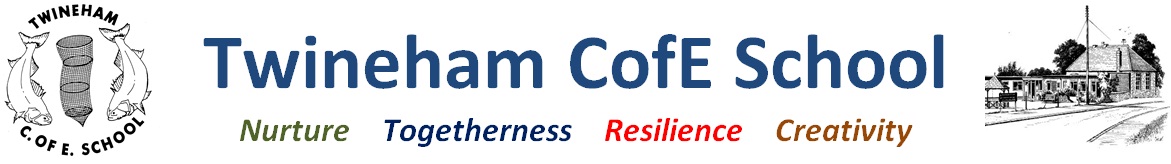 Teaching Assistant vacancyWould you like to work in a friendly village school?Do you enjoy supporting children in a caring and nurturing environment?Can you show positivity, enthusiasm, patience and kindness to help all children achieve their potential? If this sounds like you, we invite you to apply for this rewarding role at Twineham CE School. We are close to the A23, not far from Hurstpierpoint, Henfield and Burgess Hill, in a beautiful site by St Peter’s Church. We are proud of our Christian ethos and our values of Nurture, Togetherness, Resilience and Creativity – we believe that everyone is a gift and everyone is gifted. Our wonderful children are enthusiastic and keen to learn. We enjoy working closely together with our highly supportive parents and Governors.The role is for a Teaching Assistant to join our friendly and dedicated team. The post will initially be in our Poppy class with children in Year 1 and 2 helping the class and supervising play and lunch times. Visits to the school are warmly invited. Please email Laura Kelsey, Headteacher, at head@twineham.w-sussex.sch.uk to arrange a tour of the school or to ask any questions; we look forward to welcoming you. 

Twineham CE School is committed to safeguarding and promoting the welfare of children and all staff must share this commitment. The successful candidate will be subject to satisfactory references, health checks and DBS clearance. We are an equal opportunities employer. We welcome applications from all suitable candidates, regardless of race, gender, sexual orientation, disability or age. All applications are treated on merit.The hours are 8:30am – 3pm from Monday to Friday (32.5 hours per week), term-time only. This post is initially fixed-term until July 2023.Grade: 3-4 (£18,887 to £19,650 per annum, pro-rata) – starting grade will be dependent on experience. 
Closing date: Tuesday 4th OctoberInterview date: Thursday 6th October amStart date: as soon as possible